Tentative2018/2019 PTO Event DatesPlease see the list below of tentative dates for the 2018/2019 School Year.Dates will be updated on our website so please visit: https://www.cushingschoolpto.org/events.htmlto stay up to date! Or scan QR code below from your phone!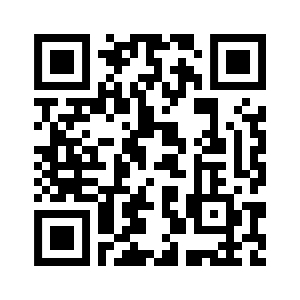 Outdoor Movie Night: 9/14 (rain date 9/21)Event Start @ 6:30pm; Movie Showtime @ 7pmPTO Meeting: 9/19 @ 7pmPicture Day: 9/28 (Retakes on 11/16)PTO Meeting: 10/10 @ 7pm(PTO Events Link)Fall Book Fair: 10/15 - 10/19Family Night on Wednesday, 10/17Harvest Moon Dance: 10/25Nona's Scoop-a-thon: Week of 11/5 (Need to check with Nona's as date gets closer)PTO Meeting: 11/7 @ 7pmPTO Meeting: 12/5 @ 7pmMake-n-Take Sign Fundraiser: 12/6Winter Singalong and Cookie Swap: 12/11PTO Meeting: 1/9 @ 7pmPTO Meeting: 2/6 @ 7pmPTO Meeting: 3/6 @ 7pmAnchor's Up Basketball Game: 3/14PTO Meeting: 4/10 @ 7pmShip Shape Day at Cushing: 4/27 – this will be same day as town choosesA Night for Cushing: 3/30 or 4/6 – Depending on venue availabilitySpring Book Fair: 4/1 - 4/5Family Night on Wednesday, 4/3Talent Show: Week of 4/22 (to be confirmed) – dependent on PAC availabilityPTO Meeting: 5/8 @ 7pmPTO Meeting: 6/5 @ 7pm (if needed)